Инструкция по заполнению таблиц мониторинга ПСИ-МЭ-МО муниципального этапа Всероссийских спортивных соревнований школьников«Президентские состязания»	Для обобщения информации о проведении муниципального этапа соревнований «Президентские состязания» в субъекте Российской Федерации, необходимо заполнить таблицы – мониторинг ПС-МЭ-МО:Скачайте на компьютер присланные Вам таблицы от муниципальных образований Формы ПС-МЭ-1.Откройте поочередно все присланные отчеты и внесите данные по всем муниципальным образованиям в мониторинг ПС-МЭ-МО (далее Мониторинг).Внимание! Полностью заполните одно муниципальное образование (вкладку «город» и вкладку «село»), потом переходите к следующему.Используйте следующий алгоритм действий:  - Выберите вкладку внизу «город» (для общеобразовательных организаций, находящихся в городских поселениях), потом - «село» (для общеобразовательных организаций, находящихся в сельской местности);- Скопируйте данные столбцов В, C, D в Форме ПС-МЭ-1 и вставьте в соответствующие столбцы Формы – Мониторинг;- Скопируйте данные столбцов F, G, H в Форме ПС-МЭ-1 и вставьте в соответствующие столбцы Формы – Мониторинг; - Скопируйте данные столбцов J, K, L в Форме ПС-МЭ-1 и вставьте в соответствующие столбцы Формы – Мониторинг.  Внимание! Выбирайте режим специальной вставки;Данные по общеобразовательным организациям городских поселений вносятся только во вкладку «город»;Данные по общеобразовательным организациям в сельской местности вносятся только во вкладку «село»;Будьте внимательны при заполнении вкладки «село»;Наименование муниципального образования во вкладке «село» встанет автоматически после заполнения вкладки «город».Внимание! Вкладка «общее» не заполняется, она формируется автоматически.В верхней и нижней строках таблицы Мониторинга автоматически формируется итоговый показатель. Скопируйте данные в верхней или нижней строке и вставьте через режим специальной вставки в соответствующие столбцы Формы отчета ПС-МЭ-2 (копируем только столбцы зеленого цвета).Режим специальной вставки:Выделите ячейку, в которую хотите вставить данные;Нажмите правую кнопку «мышки», выберите вставку с числовыми данными «123»;Скопированные Вами данные встанут в таблицу без изменений.Заполненную таблицу Формы ПС-МЭ-2 отправьте ответственному в ФГБУ «ФЦОЦОФВ» на адрес электронной почты: fcomofv@mail.ru до 10 июня 2020 года.Пример копирования и вставки данных представлен ниже:Копирование из формы ПС-МЭ-1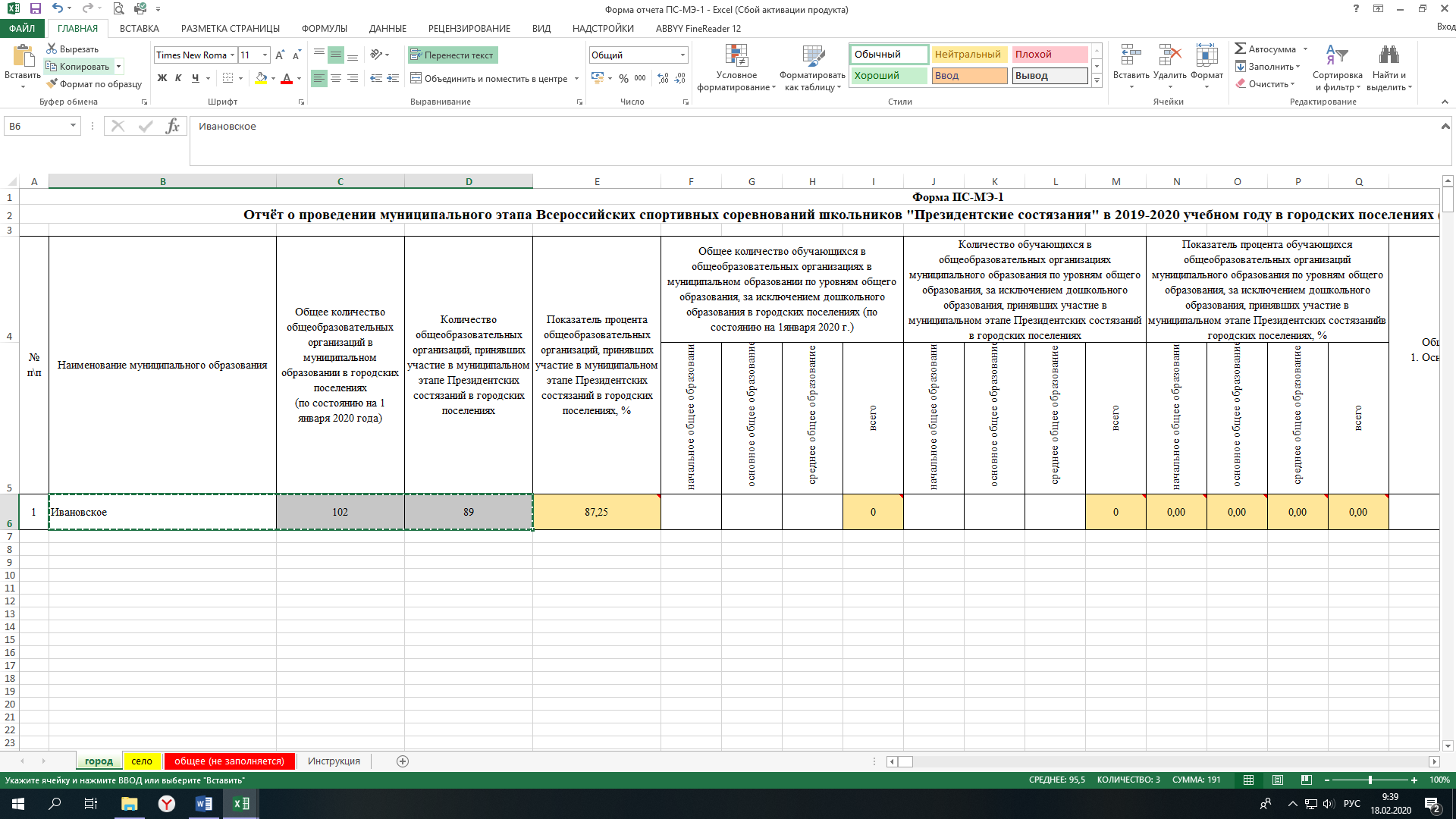 Выбор вставки в Форме мониторинга ПС-МЭ-МО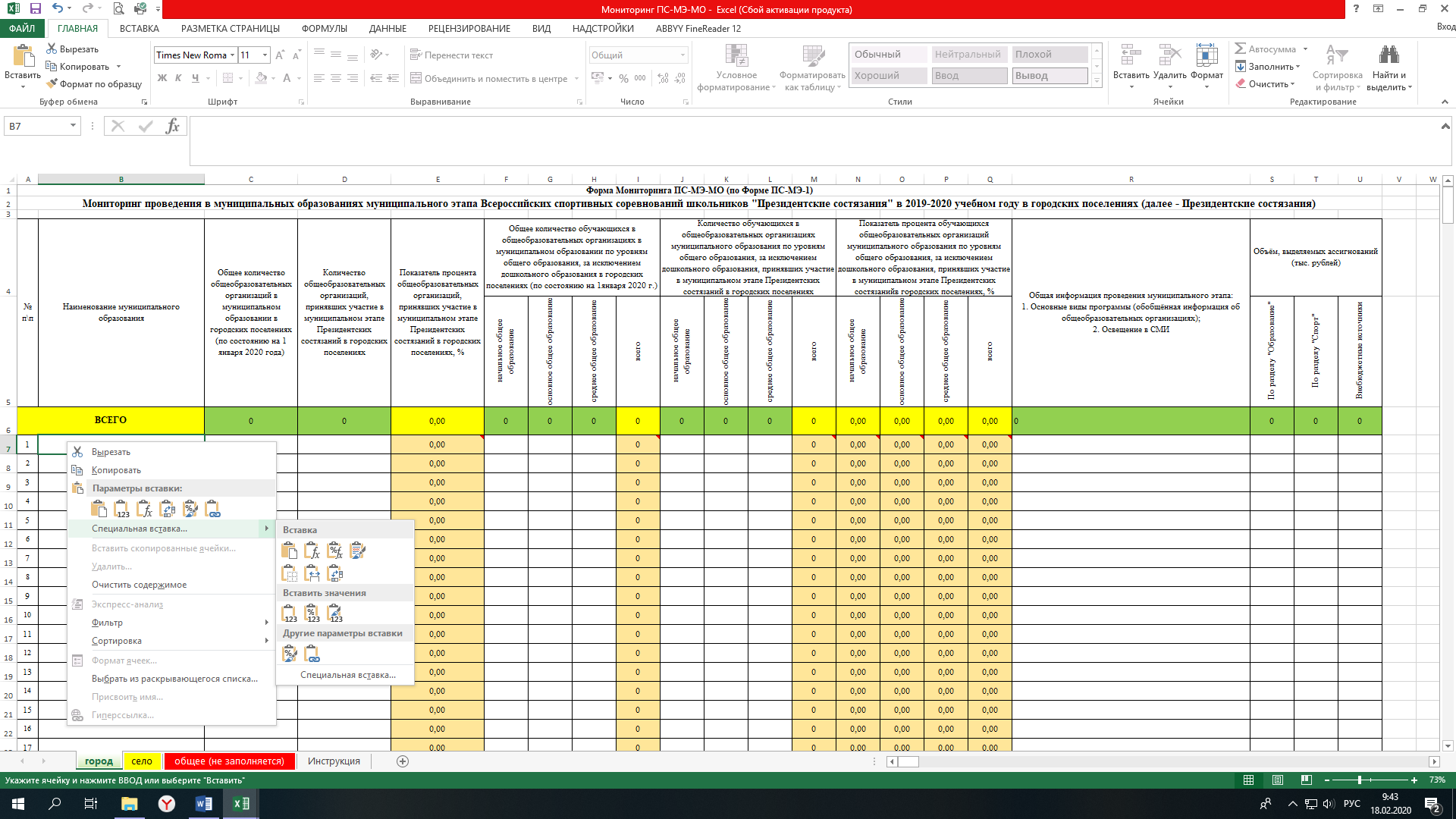 Вставка данных в Форму мониторинга ПС-МЭ-МО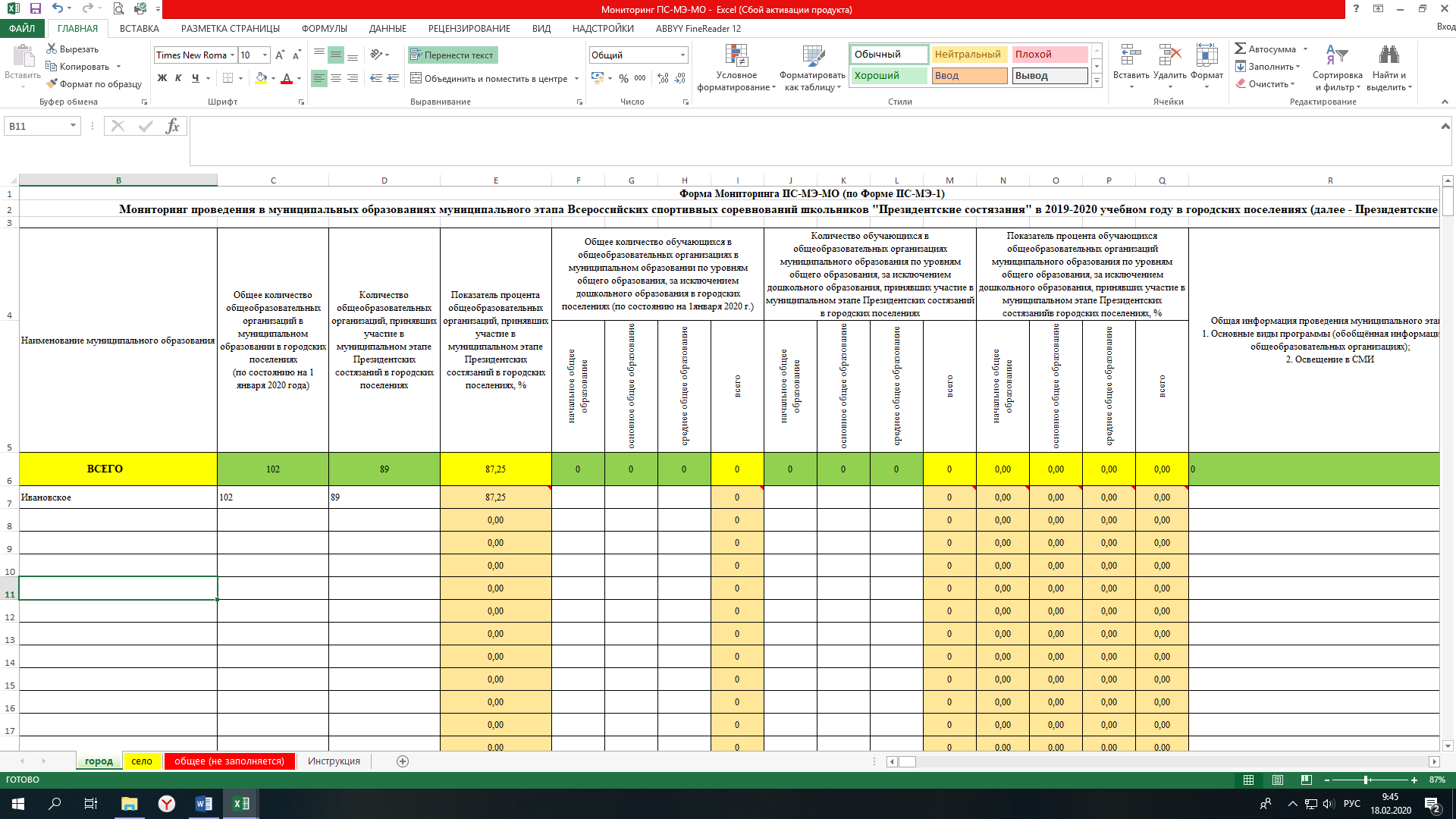 Детально рассмотреть рисунки можно, увеличив масштаб страницы. 